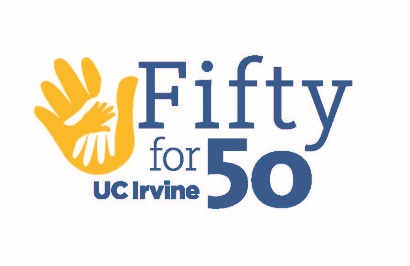 Post-event Evaluation FormPlease submit this form to Sandy Jones, Director of Community & Local Government Relations (sandy@uci.edu) upon completion of the event or project. Organization Name:Event/Project Name:Event/Project Date:Event Time:Event Location:Contact Name:	First:	Last:Contact E-mail:Contact Phone:Estimated UCI Attendance:Estimated Non-UCI Attendance:Please outline all advertising or marketing methods you used to promote this event, as well as how the Fifty for 50 sponsorship was acknowledged.Did you list the event on Get Connected?  YES  NOHave you submitted all of your receipts to ASUCI Club Accounting?  YES  NODid you collect UCI waivers from participants for this event?  YES  NOPlease describe the accomplishments of the event, particularly with regard to your event goals. What were your anticipated learning outcomes for this event, and how and to what extent were these achieved?Please provide any testimonials or stories you collected during or after the event.  Was your event covered by any news outlets, including UCI-based communications?  If so, please provide digital links here.Post-event Documentation Submission*Examples may budgets, photos, advertisements, press releases, media advisories, attendance records, event evaluations, learning outcome summaries, etc.*At least one photo is required.This form and accompanying materials may be e-mailed to Sandy Jones at sandy@uci.edu.Thank you for your submission.  Please don’t forget that all receipts must be submitted to the ASUCI Club Accounts office within 30 days of the event.